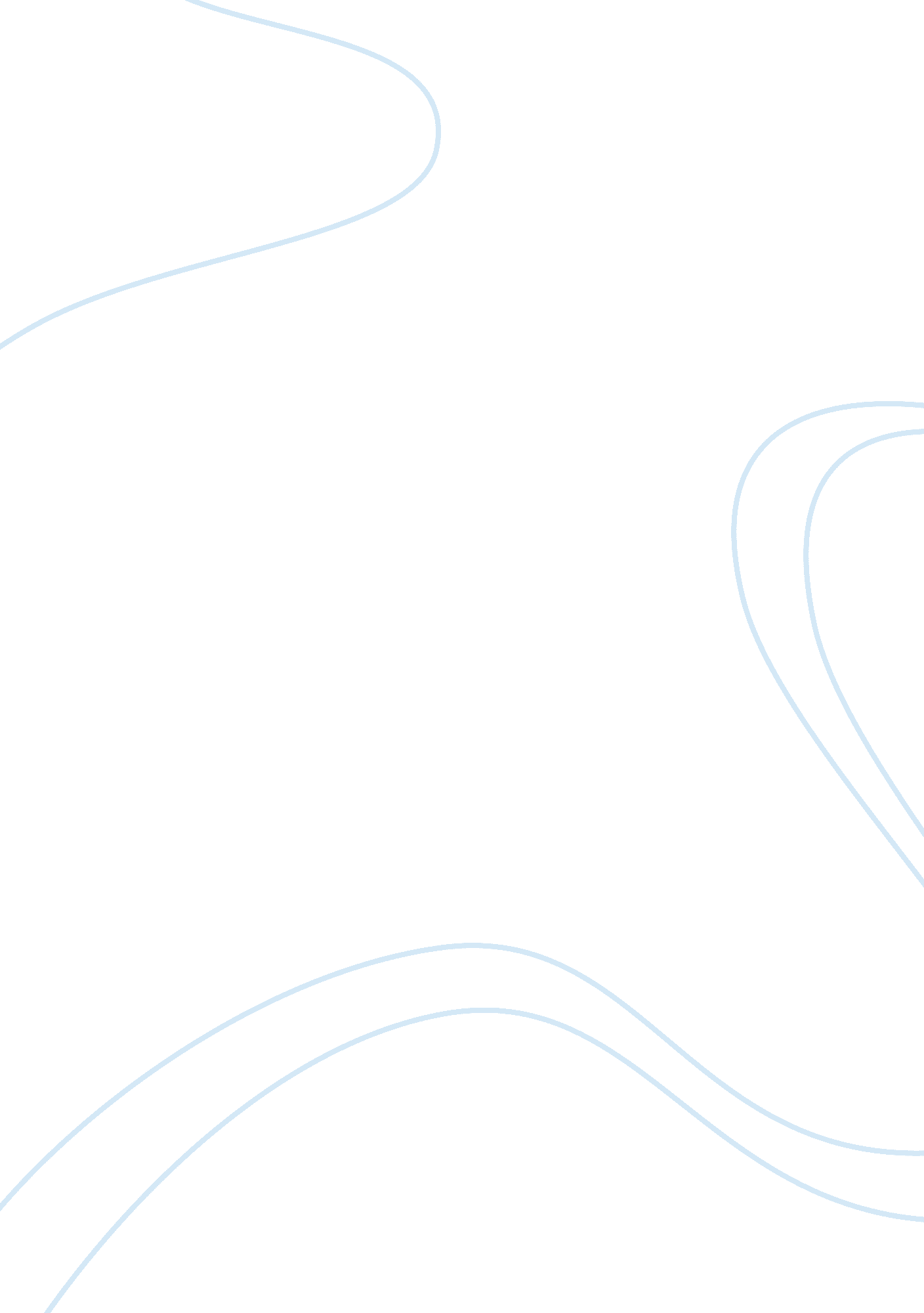 Mesoamerican dbq essay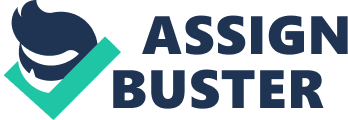 Granted that it is a large span of mime, the fact that they had achieved so much with no contact with the Eastern World is what the amazing part is. The Micronesians did amazing things in the time that they were around and although they weren’t as advanced or as powerful as the Europeans, they were able to make amazing things happen. In Documents 1, 2, 5, and 7 we see how the Spanish invaders saw the technological and intellectual accomplishments of the Micronesians. In Doc 1, from the Florentine Codex, Friar Bernardino describes how the Aztec made clay bricks. He tells of the process the brick maker used and he ascribed that the quality was “ well tempered”. This shows that the Aztec had sustainable methods of creating sturdy, clay brick structures. In Document 2, Francisco Hernandez is telling of all the uses of the Manage plant. He says that it can be used for almost everything. He tells us “ As a whole can be used as fuel or to fence fields. Its shoots can be used as wood and its leave as roofing materials, as plates or platters, to make paper, to make cord with which they make shoes, cloth, and all kinds of clothes. … From the sap.. . Hey make wines, honey, vinegar, and sugar. This shows that the Micronesians were very resourceful and knew how to use the entirety of what they had available. This can be linked to their intellectual accomplishments and how they figured out uses for everything. However, based on the writer, this document could be a bias one. Hernandez could’ve been the only one to think that the plant had many uses and the Micronesians didn’t use it. In Document 5 the friar Juan De Trademark described the Aztec king’s, King Institutionalize, love for astronomy and how he knew all about the movements of the celestial bodies. This shows how the Aztec could technologically see and analyze the stars and also intellectually interpret the uses of a celestial calendar. The final document, Doc. 7, is by Herman Cortes. This document tells how the Aztec had an intricate system Of floating islands and bridges so that they could survive on top of the water. We can see here that the Aztec had the technological abilities to survive on floating islands and to create a system to connect them all together. In Documents 3, 4, and 8 we see the Micronesian perspective on their intellectual and technological achievements. In Document 3, we see an old Amman battle song that describes the weaponry that the Mayans used in their wars with other kingdoms. We see that they had created axes, bows and arrows, and lances. They also had created body armor to protect themselves. In The Discourse of Elders, we see that there were combat schools as well as life skill schools to teach the young men how to fight and how to be craftsman. This shows that the Micronesians knew the importance of passing on their technological and intellectual advancements to the younger generations. In the Historic Chimera, we are told of the scribes for each branch of knowledge. The scribes that would record history and lineages and natural events were described and what they did. This can be considered bias though because the man who wrote it was a Christian convert so he may have put what the scribes did as something against Christianity. Although this is unlikely it is possible. The last two documents, numbers 6 and 9, show the technological and intellectual accomplishments through graphs and pictures. In Doc. We see what appears to be a manifest for the incoming items from surrounding misdoings in the Aztec region. This demonstrates the technological accomplishments because we can see that there are many building materials on it for houses and temples as well as metals for weapons. This is an intellectual advancement because they have the intelligence to actually create a manifest to catalog the items. We can also see that there is a lot of paper on the manifest which could have been used for literature purposes. In any case the manifest demonstrates both technological and intellectual achievements. The final document is the picture of two men farming. This is a demonstration of technological advancements in the Valley of Mexico because they are using tools to help them plant crops and the fact that they are practicing agriculture is also an achievement because the picture was depicting people in BIBB. C. In all of these there is one missing voice. And that is the voice of someone who wasn’t exposed to all of the new technological achievements and all of the new styles of tools and living. This person would say something like “ Life is hard and the work is tough. Everything is done by hand and it takes days to low the fields. ” Or they might say, “ We sometimes lose track of the items we receive and have trouble keeping track of all the crops we bring in. ” Regardless, life would’ve been much harder for someone that was never exposed to all Of the new ways Of life. Perhaps a farmer in the wilderness, far from the cities would be this person. The early Micronesians had many technological and intellectual accomplishments that they had used and perfected to create thriving civilizations. This was all accomplished from the ancient times to the post- classical periods. When the Spaniards first landed they were probably not expecting to fine a civilization like the Micronesians. They found civilization that was pretty advanced considering the circumstances of being isolated until that point. 